               Mrs. Ricks’ Classroom News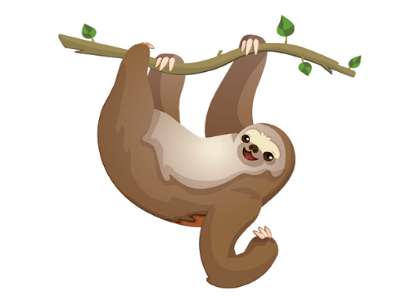                    Week of October 16th  Phonics Skill:-Read and spell “magic e words with the long vowel i and o” Ex:  ripe, slope-There are no new tricky heart words for the week. We will review these tricky words:  so, no, of, all, some, from, word, are, were, have, one, once, do, two, the, who, said, says, was, when, why, where, what, which, here, there, they, their. (Tricky heart words are words we can’t sound out. We have to know them by heart. We practice spelling and reading our heart words.) Reading:-We will read passages and books containing words with “long vowel i and o” during guided reading group.Grammar:-Continue to review common and proper nouns Writing:-Students will write personal narratives (A true story about an experience in your life.)  It has a beginning, middle, and end. Uses words like:  I, my, me, we. Tells when, who, what, where. Uses temporal words for event order:  at first, then, all of a sudden, finally, etc..Math: -Topic 4- Subtraction Facts to 20Core:-Last week of our Ancient Egypt unit: King Tut/Religion of the Egyptians/Writing System of the Egyptians (hieroglyphics)/Review Pyramids & MummiesUpcoming Dates:-October 16th and 17th- Parent Teacher Conferences-Monday, October 16th- Vision and Hearing Screening-October 19th and 20th- No School-Tuesday, October 24th- Class Picture Day-Friday, October 27th- Bethke’s Trunk or Treat-Tuesday, October 31st- Halloween Parade and Classroom Parties-Thursday, November 2nd- First Grade Field Trip to Timnath Middle High School to watch a play titled, “Puffs.”No parent volunteers are needed for this trip. We will take another field trip in the spring where we will need volunteers.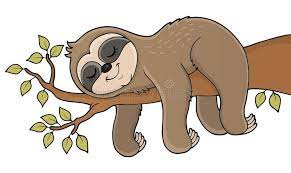 Specials Schedule:Monday, 10/16- P.E./MusicTuesday, 10/17- ArtWednesday, 10/18- Music/P.E.Thursday, 10/19- Tech/LibraryFriday, 10/20- P.E./MusicReminders:Please remember to send your child’s white Bethke bobcat Friday folder back to school each week.Please make sure to send a water bottle to school with your child daily.  I am running out of paper cups for students to use when they forget their water bottle.